Развиваем внимание               Обучающие игры и развитие вниманияПри возможности поиграйте с ребенком, организуйте его игры со сверстниками. Используйте для этого развивающую детскую литературу, журналы, где обычно описывается немало интересных и полезных игр:  картинки со скрытыми  в них изображениями; картинки, где нужно найти отличия; нарисованные лабиринты и др. Можно создавать игровые ситуации при разгадывании этих задачек, вносить в игры элемент соперничества.		  Тренировка распределения вниманияЗадание- вычеркивать в газетном тексте определенные буквы: одну или две (например, «а» и «ю», на следующий день какие-либо другие буквы и т.д). В это же время ставить  аудиодиск с какой-нибудь сказкой. Нужно проверить, сколько букв ребенок пропустил и понял из сказки.		 Тренировка объема вниманияВ отсутствие ребенка выкладывают на стол небольшое количество предметов (ручку, несколько карандашей, тетрадь, игрушки) и все это закрывают. Затем приглашают ребенка, на несколько секунд отрывают все предметы, опять закрывают и просят перечислить все, что он увидел. Чем больше предметов ребенок успевает зафиксировать, тем больше объем внимания. Необходимо повторять это упражнение при постоянном увеличении количества предметов.Помощь невнимательному ребенку при выполнении домашних заданий.При организации помощи ребенку в выполнении домашнего задания необходимо следующее:Отчетливое понимание ребенком конкретной задачи своей деятельности;Привычные условия при выполнении уроков;Создание благоприятных условий для выполнения уроков, то есть исключение отрицательно действующих посторонних раздражителей (шума, неприятных запахов); легкая, негромко звучащая музыка, слабые звуки не только не нарушают внимания, а даже усиливают его;Тренировка произвольного внимания (путем повторений и упражнений) для того, чтобы воспитывать у ребенка наблюдательность.Развиваем память              Память можно и нужно развиватьОснову памяти составляет генетически обусловленная способность запечатлевать информацию. Такую память называют природной (или механической, непосредственной).Каждый ребенок, каким бы слабыми природными способностями он ни обладал, может усовершенствовать свою память за счет разнообразных приемов запоминания, способов обработки информации.Культурную память можно развивать в течение всей жизни, используя различные способы запоминания.Способы помощи ребенку с учетом недостатков памятиПри нарушениях памяти нужно добиваться от ребенка не дословного запоминания учебного материала, а его общего понимания.В тех случаях, когда требуется дословное заучивание, нужно проводить его маленькими порциями.Группировка материалаИзучаемый материал делится на части или группы. Нагрузка на память уменьшается ровно во столько раз, на сколько частей или классов был разделен  подлежащий запоминанию материал.АссоциацииПолезно учить ребенка образно представлять себе то, что требуется запомнить, привлекать самые разнообразные ассоциации.Опорные пунктыВ качестве опоры могут выступать даты, необычные словосочетания, незнакомые или очень знакомые слова, неожиданный поворот событий, метафоры, имена и др. Опорные пункты составляют своего рода план для припоминания.Структурирование материалаПри структурировании материала устанавливаются связи, отношения внутри запоминаемого материала, благодаря чему он начинает воспринимать как целое.Некоторые задачи на развитие логического мышленияРекомендации для родителей. Развиваем внимание, память, мышление.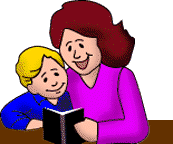 